OBJEDNÁVKAVOZM-2024-000329List č. 1 / 2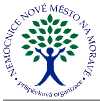 DodavatelNemocnice Nové Město na Moravě, příspěvková organizaceŽďárská 610592 31 Nové Město na MoravěIČO 00842001 DIČ CZ00842001Spisová značkaFresenius Medical Care - ČR, s.r.o.Vokovice, Evropská 423/178160 00 PrahaCZECH REPUBLICIČO 45790884 DIČ CZ45790884Kód spojení dodavateleKontakt na dodavatele:Vyřizuje:	XXXXSchválil:	XXXXPředmětprosím dodat na hemodialýzu děkujiprosím dodat na hemodialýzu děkujiZboží doručit v pracovní dny do 14 hodin.VOZM-2024-000329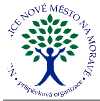 List č. 2 / 2Razítko a podpis dodavateleRazítko a podpis odběrateleKód akce1Požadované datum dodáníZpůsob dopravyDatum vytvoření25.01.2024Způsob úhradyVytvořilXXXXDodací podmínkyZodpovědná osobaCeny jsou uváděnyS daníVlastní spojeníDatová schránkay2hrjptKód zboží dodavateleKód zbožíNázev zboží dodavateleTřída nebezpečnostiObjednáno výslednéObjednáno Skladová výsledné MJCena za jednotkuCena celkemXXXXCitrosteril 5l (EN/FR/NL)10,00 ksXXXXXXXXXXXXIIaXXXXXXXXSet AV ONLINEplus 5008-480,00 ksXXXXXXXXXXXXIIaXXXXXXXXXXXXSet Bibag 5008 650 g400,00 ksXXXXXXXXXXXXIIbXXXXXXXXXXXXDialyzátor FX SX 10 (low flux) (20)20,00 ksXXXXXXXXXXXXXXXXXXXXXXXXDialyzátor FX CorDiax 100288,00 ksXXXXXXXXXXXXXXXXXXXXXXXXSet Bibag 5008 900 g48,00 ksXXXXXXXXXXXXIIbCena celkem bez DPHCena celkem bez DPH226 272,00CZKCelkem DPH37 365,12CZKCelkem263 637,12CZK